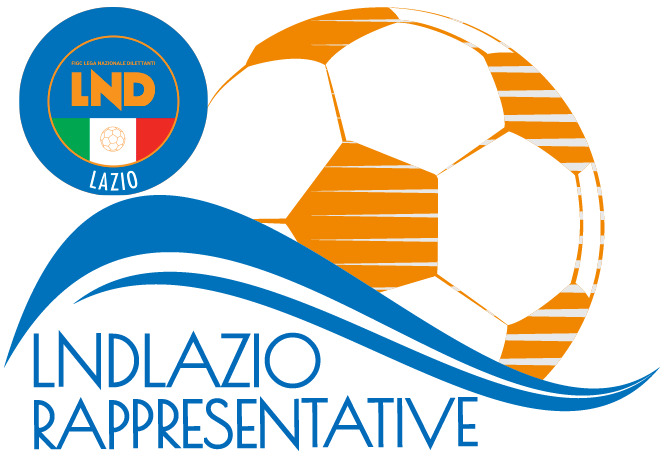 Gli  atleti sopra elencati dovranno presentarsi muniti del materiale occorrente, compresa tuta sociale, e copia del certificato d’idoneita’ all’attivita’ agonistica, rilasciato secondo le normative vigenti, e fotocopia di un documento valido.Si ringraziano le Societa’ di appartenenza per la loro collaborazione, ed in particolare la Società NUOVA RUSTICA per l’ospitalità offerta nell’occasione.Si ribadisce che, in base all’art. 76 comma 2 delle N.O.I.F., i calciatori che senza legittimo e comprovato impedimento, non rispondano alle convocazioni delle Rappresentative dei Comitati sono passibili di squalifiche da scontarsi in gare ufficiali della loro Società. In tali casi, i calciatori e le società, verranno deferite ai competenti organi disciplinari.     IL SEGRETARIO  						          IL  PRESIDENTE                   Claudio GALIETI					                       Melchiorre ZARELLIRAPPRESENTATIVA UNDER 16 
CONVOCAZIONE N. 3
stagione sportiva 2023-2024Nell'ambito dall'attività necessaria per la formazione della Rappresentativa Under 16 del Comitato Regionale Lazio, che dovrà partecipare al “TROFEO BENEDETTO PIRAS”, sono stati convocati il giorno 21 MAGGIO 2024 alle ore 14.45 presso il campo NUOVA RUSTICA di ROMA (LA RUSTICA) VIA GALATEA 48 i sottoelencati atleti:SOCIETA’CALCIATORESTAFFSQUADRANome COGNOME ResponsabileACCADEMIA CALCIO ROMARICCARDO PIVATO DARIO SCALCHICAMPUS EURANDREA DI SAVERIODirigente AccompagnatoreFIANO ROMANOVALERIO LUCCIFERNANDO ARCESEGRIFONE CALCIO VALERIO CICCOLINI – LEONARDO GIOVAGNOLIGIOVANNI SGANGALODIGIANI CALCIO 1972NICOLO’ LUNARINUOVA TOR TRE TESTEMARCO CUCCAGNA-SIMONE CASCIOLI-VALERIO CASTELLISelezionatoreOSTIA MARE LIDO CALCIONICOLO’ FELICI – LUDOVICO CARPIZAVINCENZO IANNONEPRO CALCIO TORSAPIENZASHARLY LUGO SOLARTECollaboratore tecnicoPOMEZIAFORTI ACHILLEELVIO CECCHINIRED TIGERSDIEGO DI SALVATOREMedicoROMULEAMATTEO CASSANI – VALENTINO GASPAMARCO MANCINELLIVILLALBA OCRES MOCALORENZO ROSSIFisioterapistaVIGOR PERCONTIIACOPO BELARDELLI-MASSIMO CIVITAN-FRANCESCO PETRUCCIMATTEO BATELLAAddetto al materialeWALTER VECCHIOPubblicato  in  Roma il  16 MAGGIO  2024